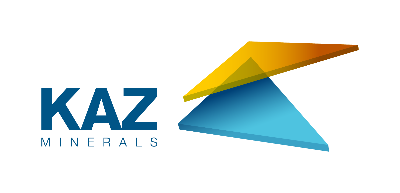 APPROVED BYDevelopment Director Supply Chain Department KAL/KBL KAZ Minerals Management LLCChristopher J. Brodie ___ __________ 20___USER GUIDE EDITING SUPPLIER PROFILEDeveloped by: Head of the Methodology Section of the Procurement Support Division, SCM Department KAZ Minerals Management LLC К.А. AbildinovaCreated on: 20 March 2022Updated on:  13 September 2023Almaty, 2021Table of Changes36PURPOSE AND SCOPEThis User Guide will help you (as an approved supplier) to fill in the Questionnaire for registering your company in your Personal Account of the Oracle system, Version 12.2.7.  ROLES AND RESPONSIBILITIESThe authority for accessing and editing data in your Personal Account of Oracle, Version 12.2.7, is provided to all approved suppliers. BACKGROUND EVENTSYou have been notified by e-mail that you have been registered and assigned a login in the Oracle system version 12.2.7. As a registered supplier, you have access to the data management of your company. We kindly ask you to keep all the information of your company up to date, as this will help in further interaction with you. All the data that you fill in, for example, on contacts for concluding contracts, will be automatically displayed in contracts (data on the signatory of contracts, settlement accounts, etc.)DETAILED STEPSFollow the link to enter the Personal Account:https://suppliers.kazminerals.com/OA_HTML/AppsLocalLogin.jspEntering the system and initial settingsEnter your Username and password.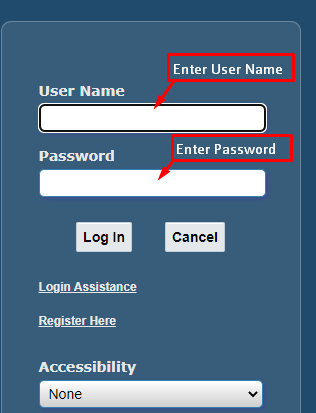 When you log in for the first time, the system will prompt you to change the default password. Create, enter and confirm a new password.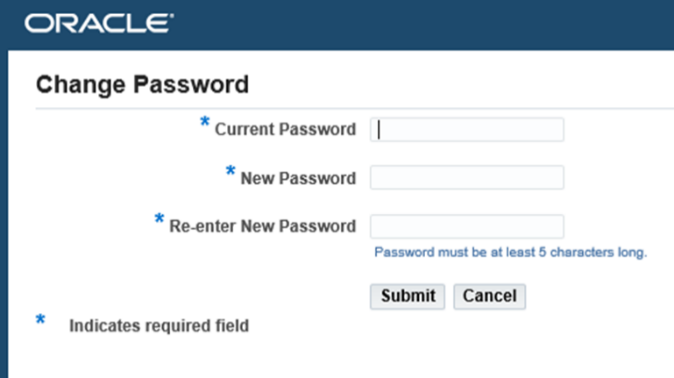 Upon successful logging in the system, the Home Page will appear. On the left side of the navigator click on the triangle next to “KMM iSupplier Portal” => click on “Supplier Details” 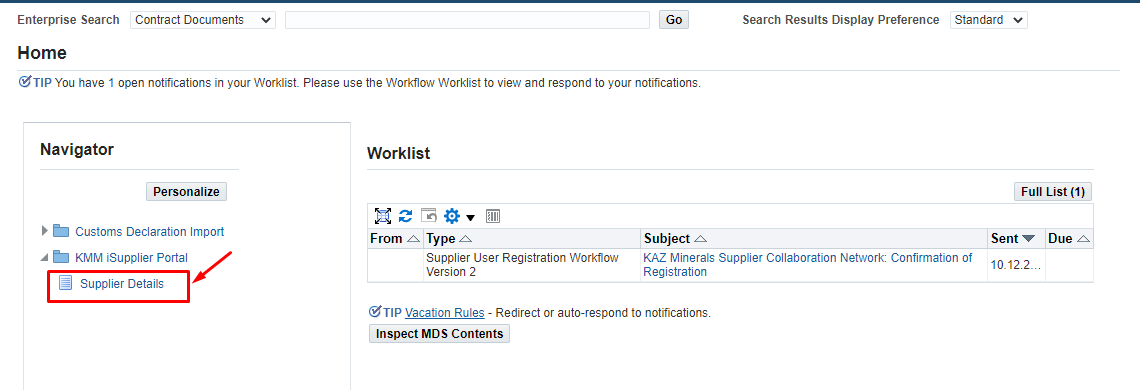 Profile Management:The navigator contains a list of sections where you can make changes, attach documents, etc. 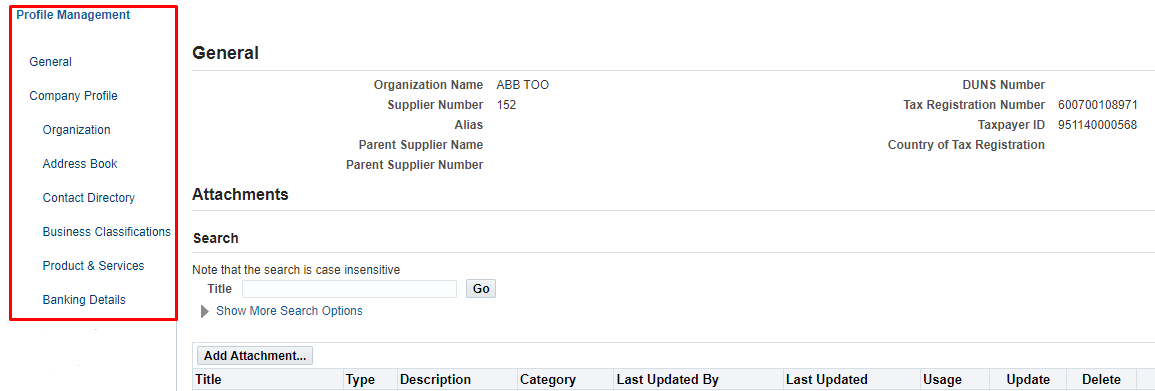 General Information Section.IMPORTANT!!!Please check if all the necessary documents are attached. If not, attach all documents in scanned form according to the following classification.Link to the drafts of ABC questionnaire and letters.If it is impossible to submit the documents referred to in Subparagraphs 2, 8, and 9, it is required to provide a letter on the official letterhead, confirming information about the company, business reputation and the responsibilities of the person authorized to sign documents. Draft letter (see at the end of the instructions). To attach the necessary documents, click on Add Attachment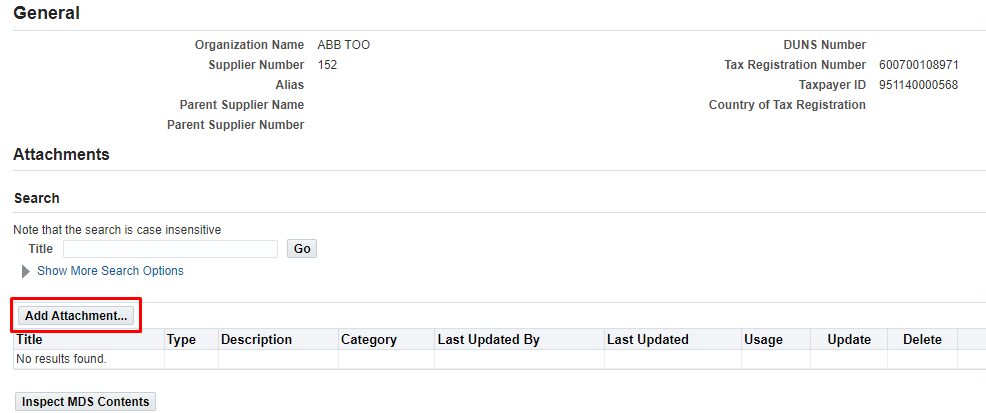 (1) In Attachment Type, select the file type;             (2) In Title, enter the title of the document;             (3) In Description enter a description of the document.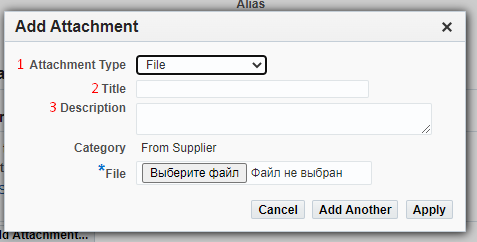 Click on  Select File (1), select the relevant document and on click  Open (2).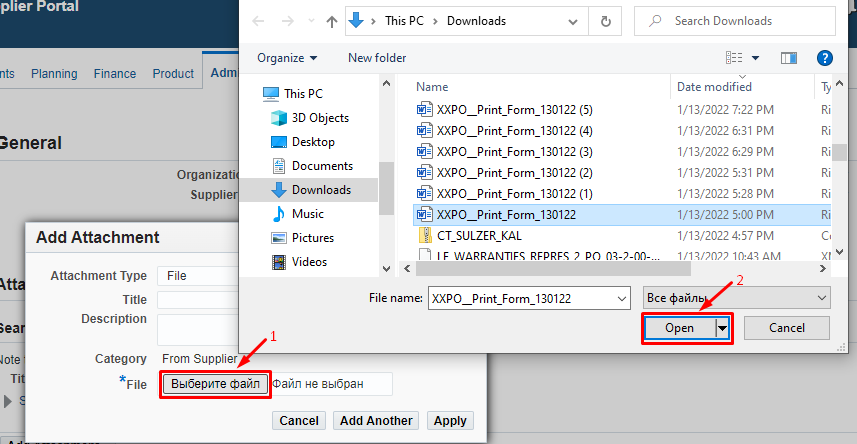 If you need to attach additional documents, click on Add Another (1), the previous file will be automatically loaded (2).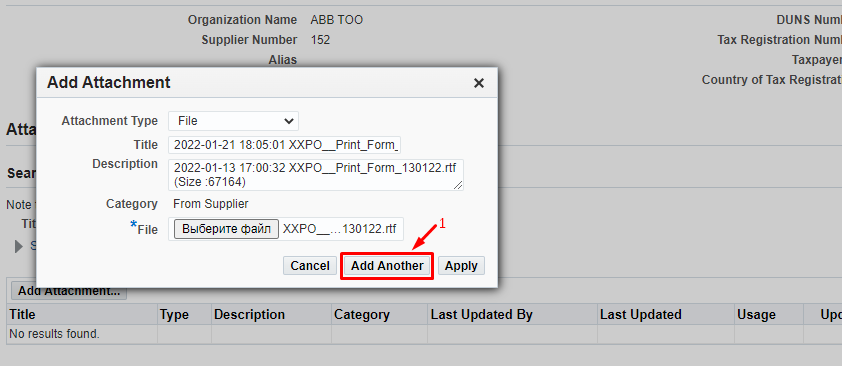 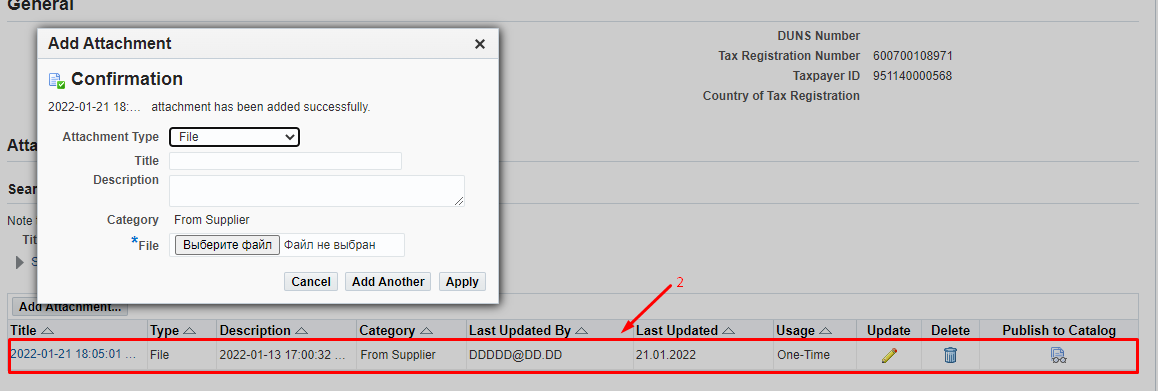 After uploading all the required documents, (3) press Apply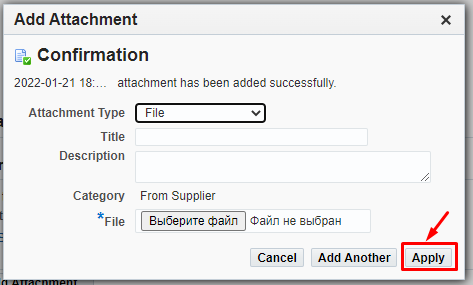 Organization Section: General TabGeneral Tab: CONTACTSPlease make sure that the data in the Contacts section is relevant.In case of changes, fill in/edit the following fields: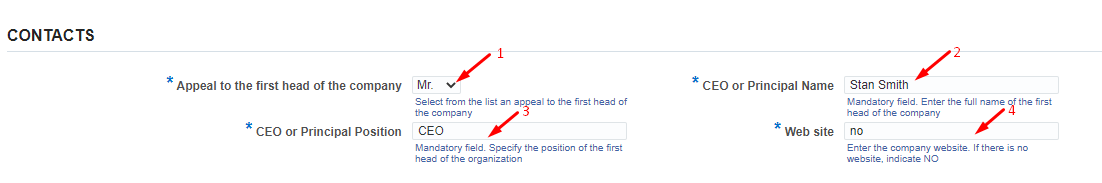 (1) in the “Appeal to the first head of the company” field, select a required value from the list. (2) in the " CEO or Principal Name " field, indicate the full name of the head of the company for sending official letters. (3) in the " CEO or Principal Position " field, indicate the position in accordance with the internal documents of the company.  (4) in the "Web site" field, enter the name of the company website. If there is no website, enter the word "no".  General Tab: LEGALIn case of editing legal data, in "Legal Structure" field delete the old entry and then (1) click on the magnifying glass => in the window that opens, click the “Go" button => select the legal form appropriate for your company or click on the "Quick Select" button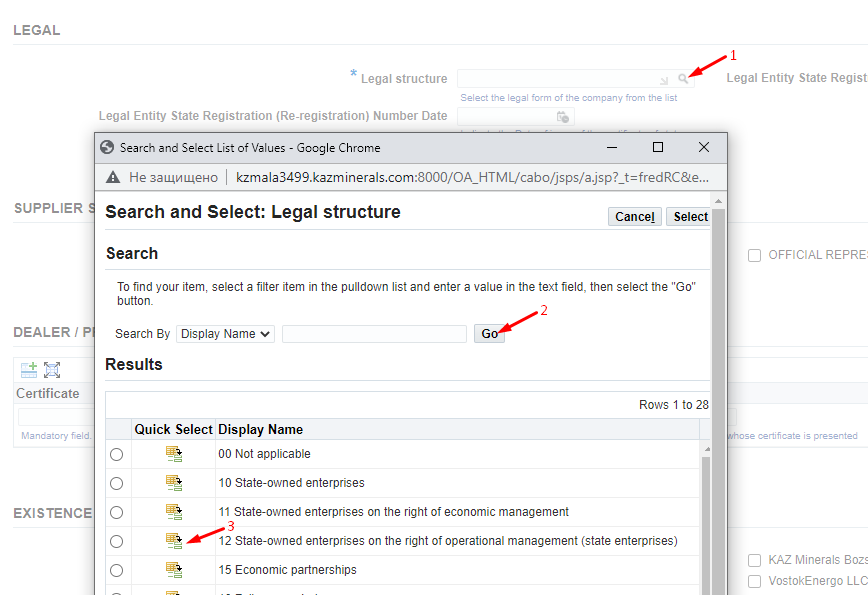 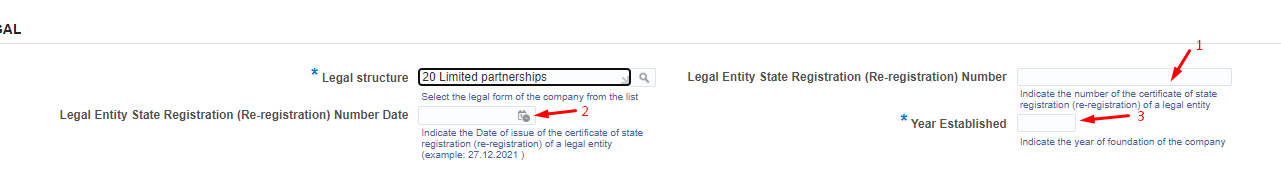 (1) and (2), in the “Legal Entity State Registration (Re-Registration) Number” and “Legal Entity State Registration (Re-Registration) Number Date”, fill in the number and date of the certificate of state registration (re-registration) of a legal entity.  For the residents of the Republic of Kazakhstan, these fields are mandatory to be filled in.	(3) in the “Year Established” field, fill in the year of initial state registration. General Tab: SUPPLIER STATUSCheck the status of your company. In case of changes, check the current status of your company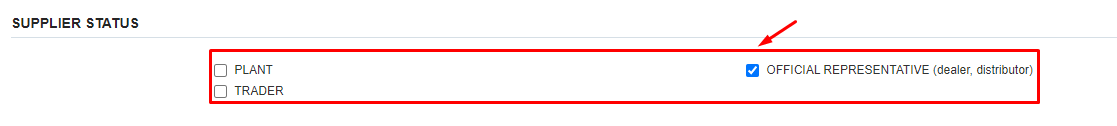 General Tab: DEALER / PRODUCT MANUFACTURER CERTIFICATESIf your company is a manufacturer of a product (Factory) or an Official Representative (dealer, distributor), it is mandatory to list the certificates.  Scanned copies of certificates should be attached in accordance with the instructions in Paragraph 2.1.1.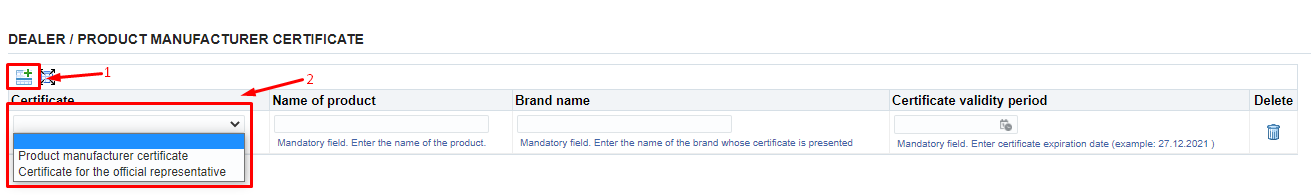 (1) Click on “Add New Row” button => (2) select the required value from the list. 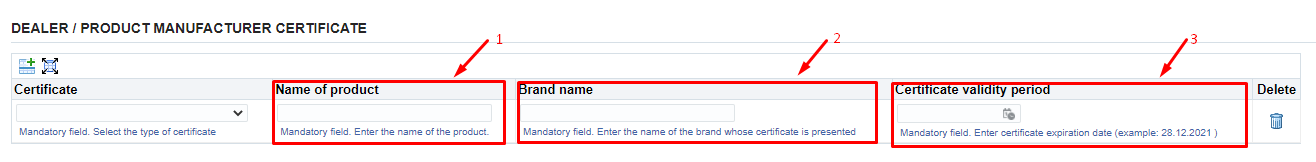 in the "Name of product" field, enter the name of the certified product => (2) in the "Brand name" field, enter the name of the brand, for which the certificate was submitted => (3) in the "Certificate validity period" field, enter the certificate validity period.  Repeat the steps as needed to add several lines. General Tab: EXISTENCE OF POSITIVE TESTS OF THE SUPPLIED GOODS IN THE COMPANIES OF THE GROUPIf your products have been successfully tested by KAZ Minerals companies, please check the checkboxes of those companies.  Otherwise, leave this section blank.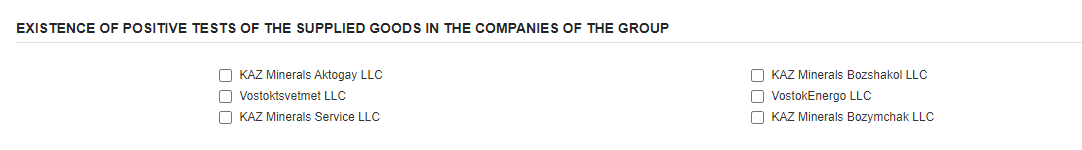 General Tab: LICENSES/LICENCES FOR WORK/SERVICES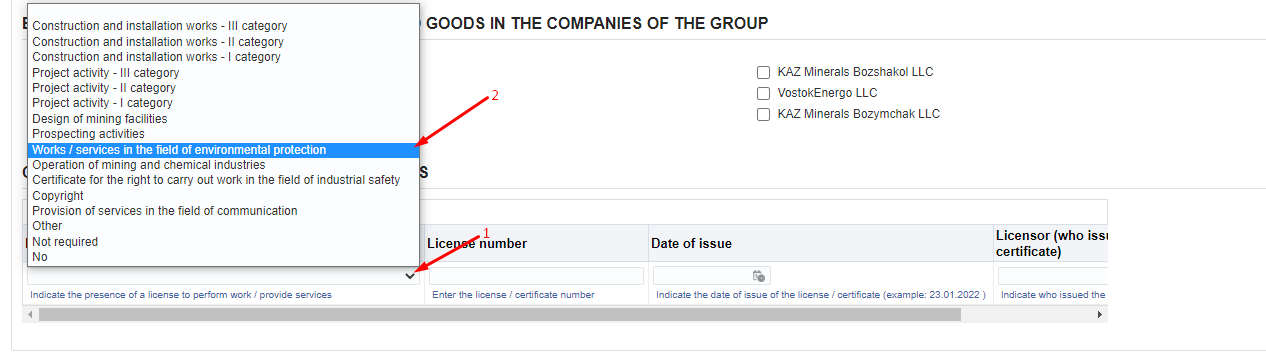 Click on “Add New Row” button => (2) select the required value from the list. If the work/service is licensed, but you do not have the relevant document, select "No".  If the work / service is not licensed, select “Not Required”.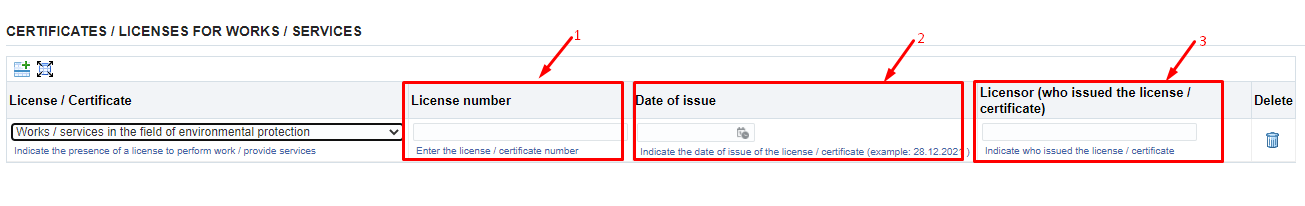 in the "License number" field, enter the license/certificate number => (2) in the "Date of issue" field, indicate the date of issue of the license/certificate (DD.MM.YYYY.) => (3) in the "Licensor (who issued the license/certificate)" field, indicate who issued the license/certificate.  Repeat the steps as needed to add several lines. After the filling in, be sure to save all the necessary data by clicking on Save. 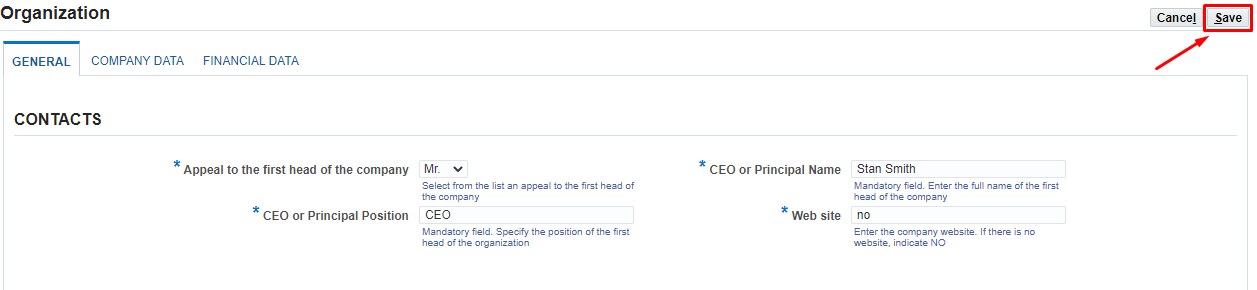 Company Data Tab.Check the relevance of the data about your company. In case of changes, fill in/edit the following fields: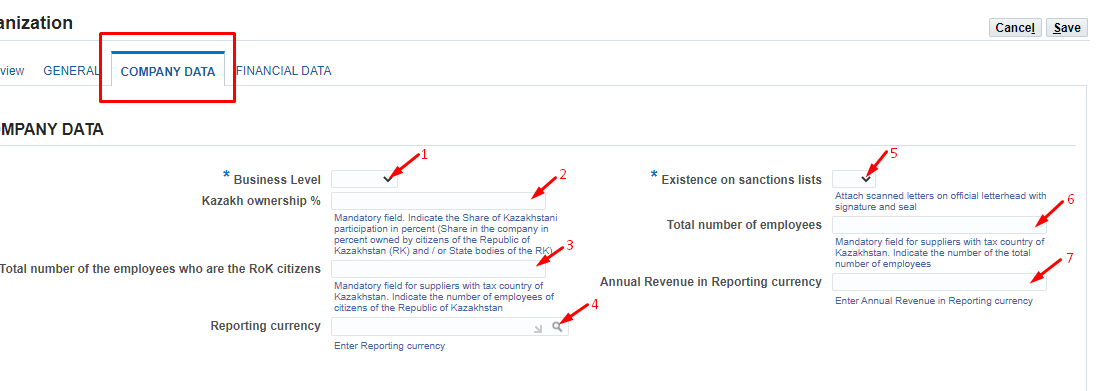 (1) in the mandatory field "Business level“, select the appropriate value for your company from the list. (2) in the mandatory field “Kazakh ownership %”, the Residents of the Republic of Kazakhstan, should indicate the share in the company in percentage owned by the citizens of the Republic of Kazakhstan. For the non-residents of the RoK this field is not required to be filled in.(3) in the mandatory field "Total number of the employees who are the RoK citizens" for residents of the Republic of Kazakhstan. For the non-residents of the RoK this field is not required to be filled in.(4) in the "Reporting currency" field, click on the magnifying glass => in the window that opens, click the "Go" button => select the reporting currency or click on the "Quick Select" button (5) in this mandatory field “Existence on sanctions lists”, you should specify whether your Company is subject or target to the sanctions introduced by the USA Government, UN Security Council, European Union, Her Majesty's Treasury or other respective sanctions authorities. It is mandatory to attach a confirmation letter on an official letterhead signed and stamped by your Company.(6) in the field "Total number of employees”, the residents of the Republic of Kazakhstan must indicate the total number of employees in your Company. For the non-residents of the RoK this field is not required to be filled in.(7) in the "Annual Revenue in reporting currency" field, enter the Annual Revenue in the reporting currency in the numerical format.Company Data Tab: EXPERIENCE WITH THE COMPANIES OF THE GROUP OF KAZ MINERALS If your Company has cooperation experience with other KAZ Minerals companies, please list those companies or select “No experience with KAZ Minerals”.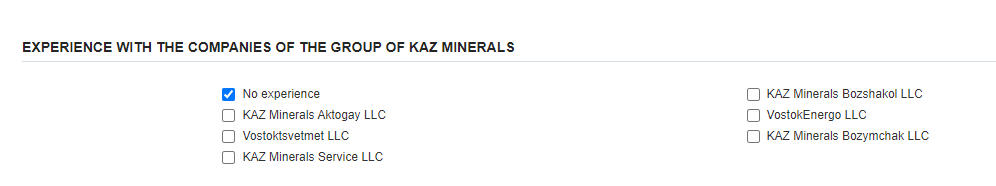 After the filling in, be sure to save all the necessary data by clicking on Save.Financial Data TabCheck the relevance of your company's financial data. In case of changes, fill in/edit the following fields: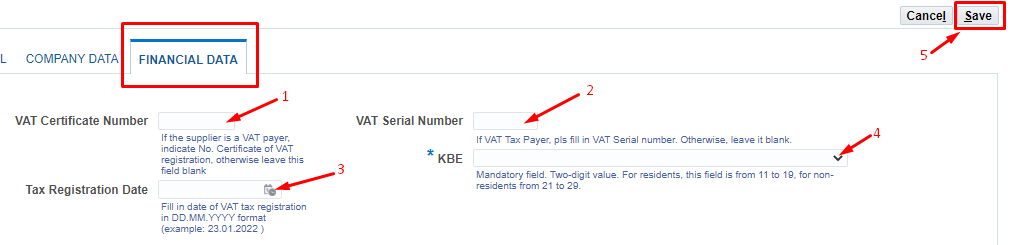 the "VAT Certificate Number", (2) "VAT Serial Number" and (3) "TAX Registration Date" fields should be filled only by the residents of the Republic of Kazakhstan, if your Company is a VAT payer. Otherwise, leave this field blank. (4) in the "KBE" field, select the appropriate value for your Company from the list. (5) Click on SaveIn case of editing the data in the following sections, all changes/updates will be re-approved by the administrator.  Address Book Section To edit the address, click on the pencil in the Update column. 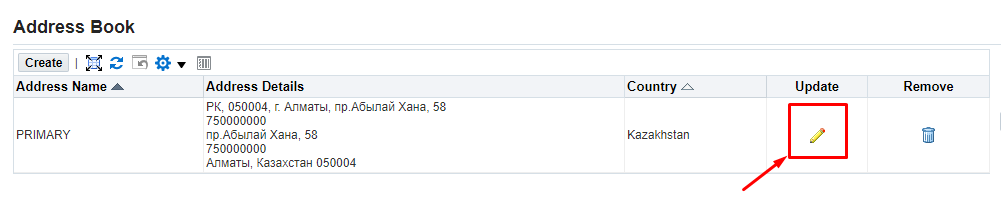 For residents of the RoK: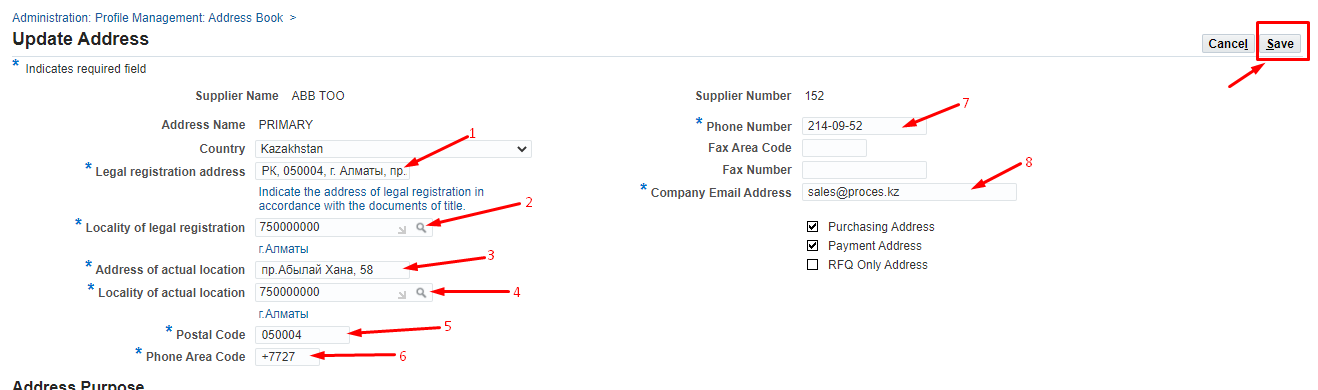 (1) in the "Legal registration address” field, indicate the address of legal registration in accordance with the documents of title. For example, 185 Kurmangazy Street, Almalinsky District, Almaty City(2) in the “Locality of legal registration” field, select the settlement of registration from the Directory Classifier of Units of Administrative and Territorial Distribution (KATO).(3) In the field “Address of Actual Location”, indicate the full address of the actual location of the company. For example, 24a M.Zhusup Street. Ekibastuz City, Pavlodar Region.(4) in the “Locality of actual location” field, select the settlement of actual location from the Directory Classifier of Units of Administrative and Territorial Distribution (KATO).(5) in the “Postal Code” field, indicate the index of official registration (6) in the field “Phone Area Code” enter the city area code(7) in the “Phone Number” field, enter the phone number of the company(8) In the “Company Email Address” field, enter the company email address. This address will be used to send messages and notifications.After filling in, press Save.For non-residents of the RoK: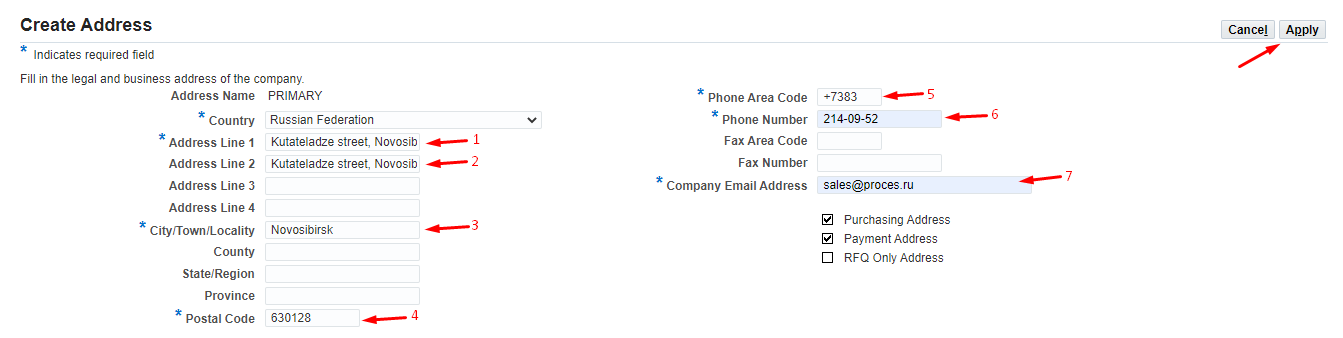 (1) in the "Address Line 1" field, indicate the address of official registration in accordance with the documents of title. For example, 4g-238 Kutateladze Street, Novosibirsk(2) In the field "Address Line 2", indicate the full address of the actual location of the company.(3) In the "City/Town/Locality “field, enter the city of the official location of your company.(4) in the "Postal Code" field, indicate the index of the official registration (5) in the field “Phone Area Code" enter the city area code(6) in the "Phone Number" field, enter the phone number of the company(7) In the "Email Address" field, enter the company email address. This address will be used to send messages and notifications.Click on Save.Contact Directory Section: Active contactPlease make sure that your organization has identified contacts with an email address. If there is no contact, you will not be able to receive requests for quotes, requests for information, etc.If you need to create the signatory of the contracts, click on Create.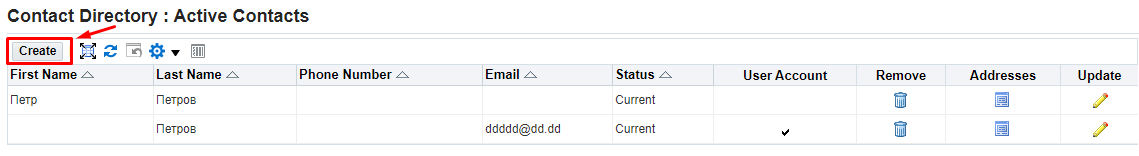 Fill in the mandatory fields.In field «Contact Title» select an appropriate value form the list.In field «First Name» enter the First Name.In field «Middle Name» enter the Middle Name.In field «Last Name» enter the Last name.In the field “Job Title” enter job description in accordance with local documents of the company.In the filed “Contact Email” indicate E-mail address.In the field “Phone Area Code” enter the area code.In the field “Phone number” enter the phone number.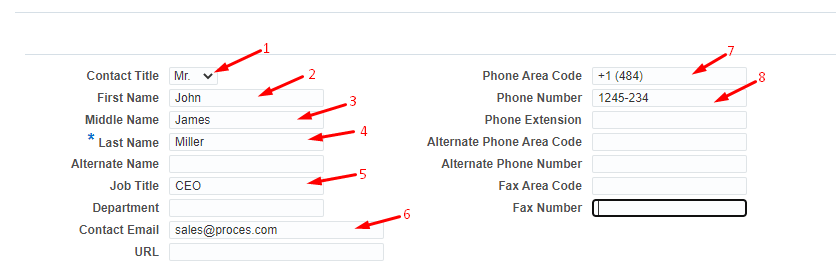 In Contact Purpose click on button “Add new row” => select the value Contract signatory from directory.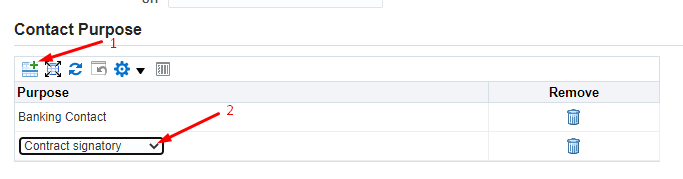 Press on Save.If several employees have the right to sign supply contracts in your company, then you need to create contacts for each employee.To edit contact data, click on the pencil in the Update column. 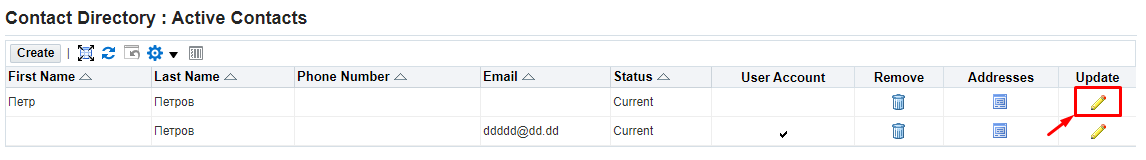 Fill in the required details and click on Apply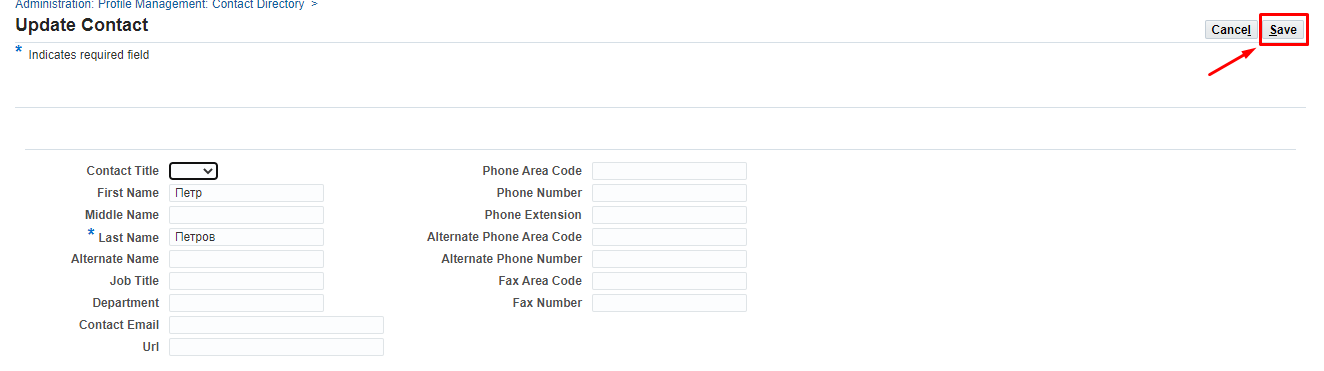 Business Classification Section                 If you need to change the classification, select one or more values corresponding to    your company in the Classification list (1). Click on Save (2).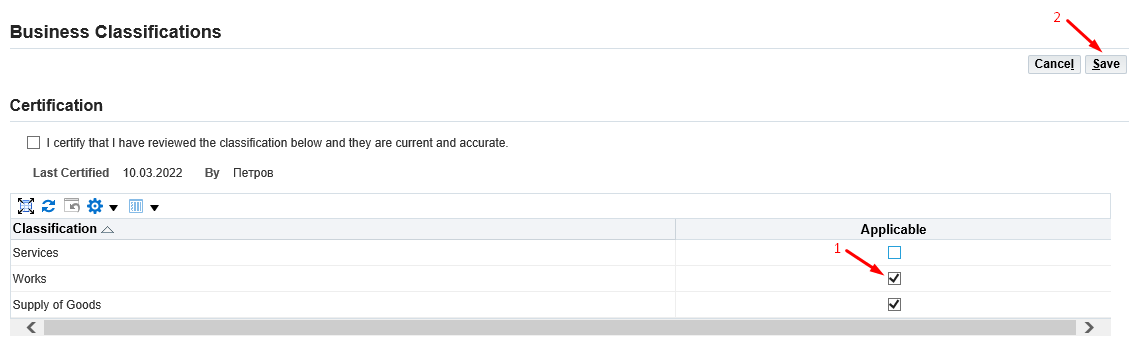 Products and Services SectionIf you need to delete previously selected categories of products and services, select the categories by checking the boxes and click on Remove 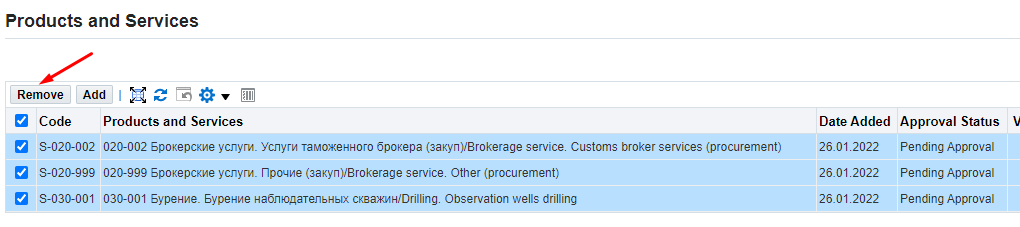 If you need to add new categories, click on Add.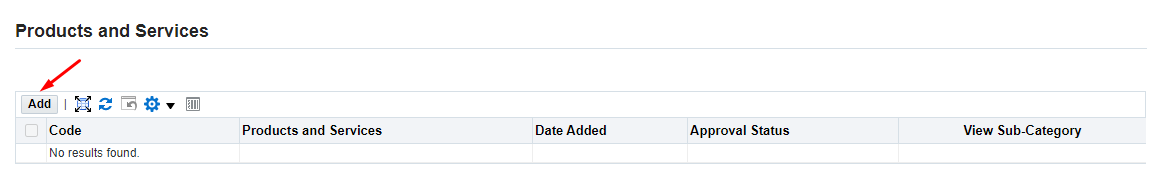 To preview the entire list of categories of goods, works and services, click on (K) "Export list".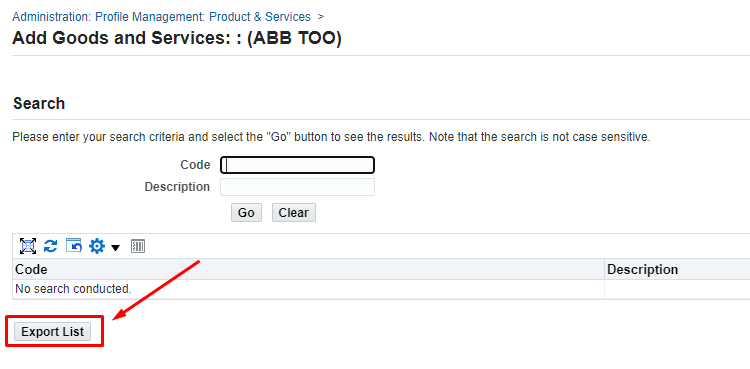 In Code field, enter the code of the category from the exported list of of goods/works/services that you plan to deliver (1). Click on Go button (2).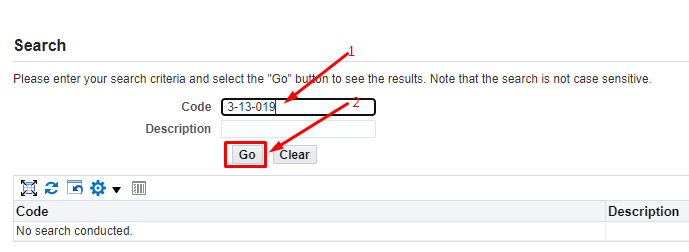 Check the box to the selected category (1), click on (K) Apply (2) and then click (K) Save and Exit (3).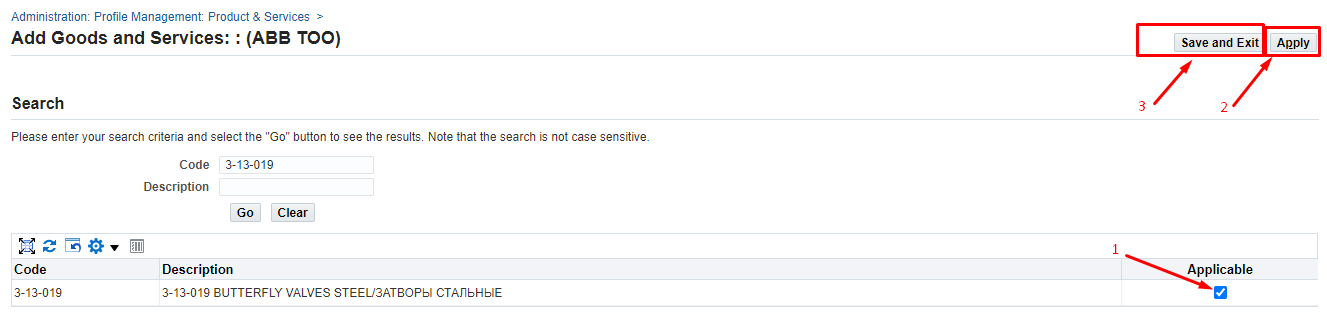 Banking Details SectionTo add a new bank account, click on Create.In case of adding a new bank account, it is necessary to fill out the form-justification of the need to change banking details.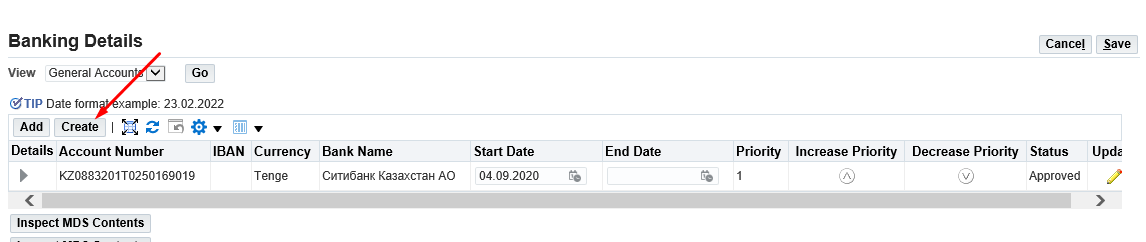 In the opened form, fill in the following data: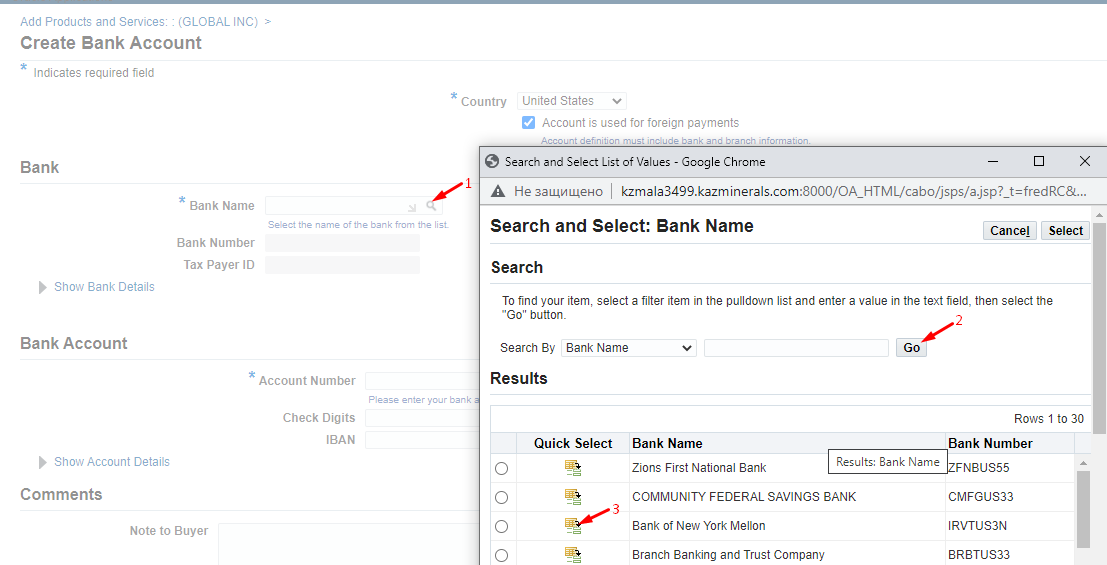 (1) in the "Bank Name" field, click on the magnifying glass => in the window that opens (2) click on "Go" => select the required bank from the list and (3) click on "Quick Select"To fill in the Branch: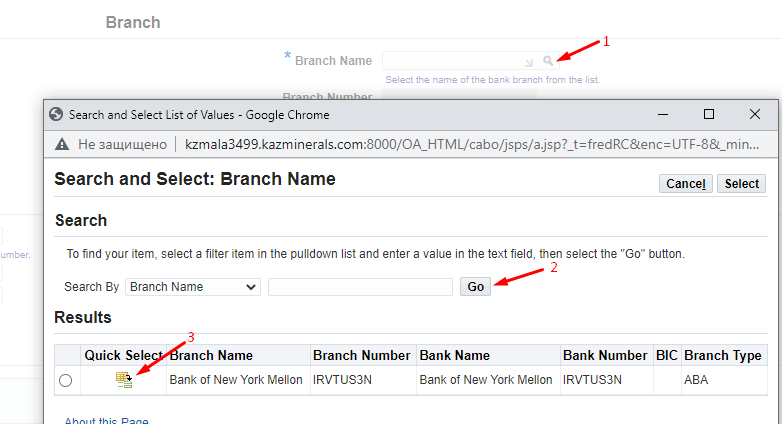 in the "Branch Name” click on the magnifying glass => in the window that opens (2) click “Go" => select the required bank from the list and (3) click on "Quick Select"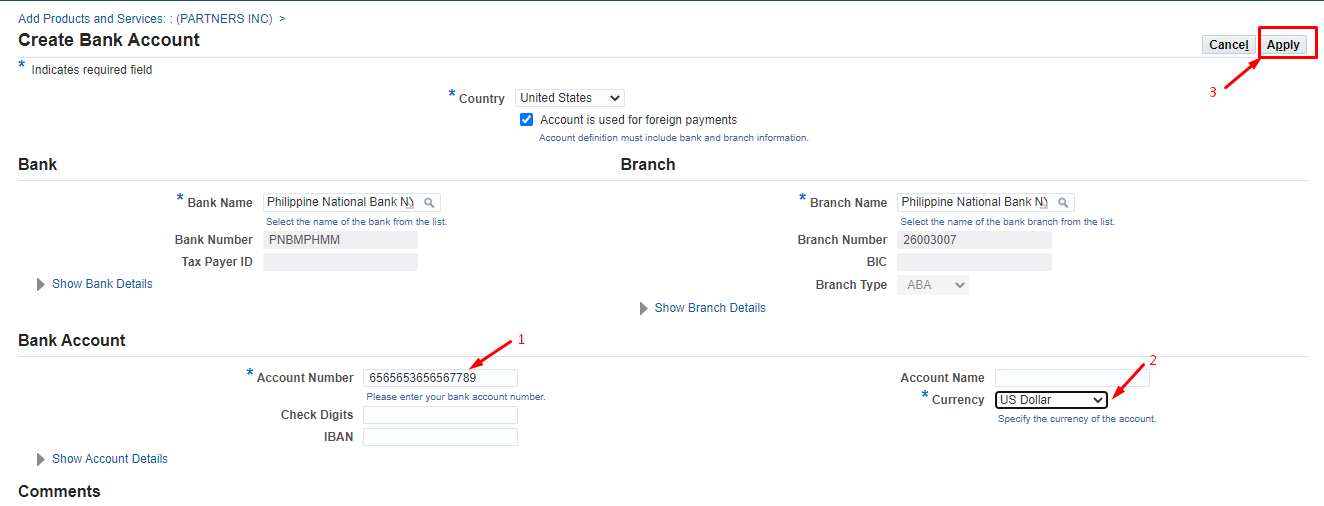 Enter the bank account number (1) in the "Account number " field. (2) In the “Currency” field, select bank account currency from the list.After filling in all the required fields, press Save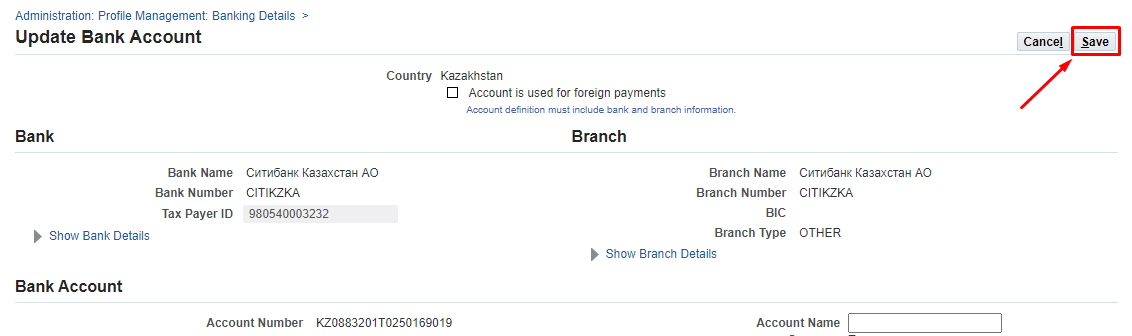 2.7.3. If you need to update approved bank account, press on pencil sign in Update column.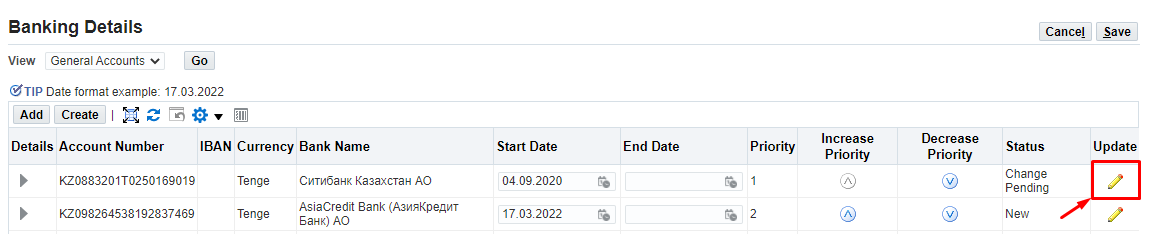 2.7.4. The following fields are available for editing for an approved bank account: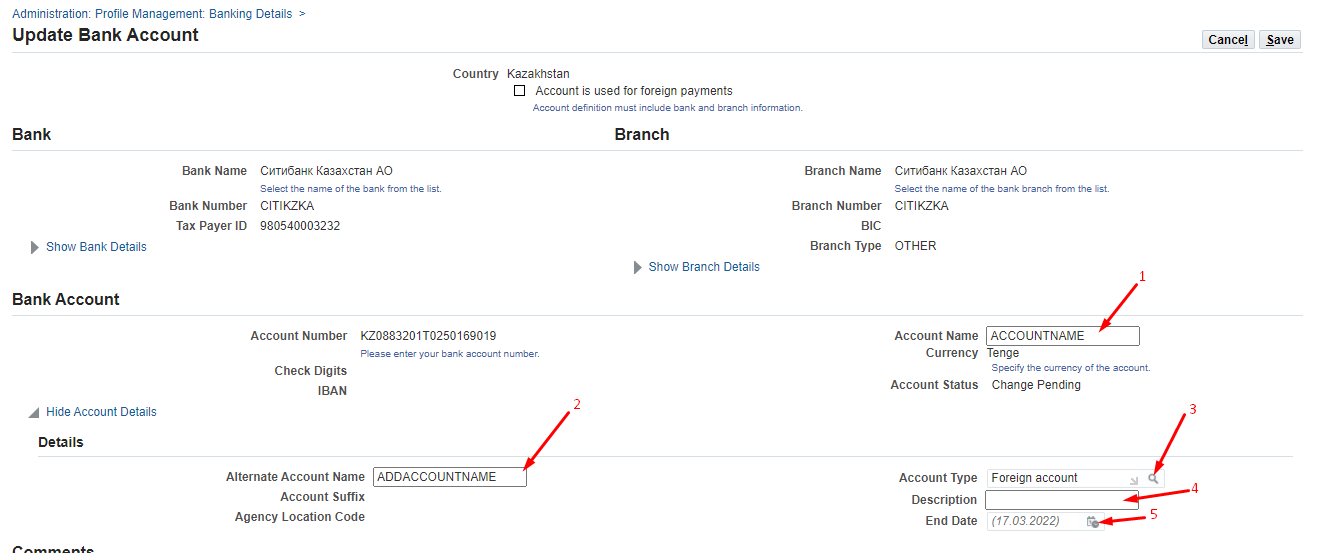 Account NameAlternate Account NameAccount TypeDescriptionEnd DateAfter filling in click on Save button.2.7.5. If you need to deactivate an existing bank account, in the End Date column next to the bank account that you want to deactivate, put the end date and click on (K) Save.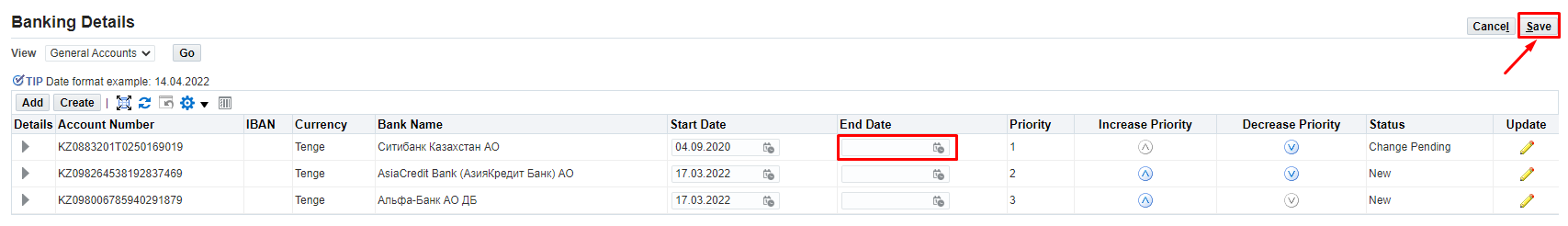 The draft of the letter to be provided by the non-resident supplier in case it is impossible to provide documents specified in Subparagraphs 2, 8, and 9ON A COMPANY LETTERHEADDate _______________To: KAZ Minerals Aktogay LLC / KAZ Minerals Bozshakol LLC (keep the required)Confirmation of the information on the company, its business reputation and the authority of the signatoryWe hereby certify that _________________ (company name) (Company) is a duly incorporated and registered organization with good business reputation (solvent, not in liquidation or bankruptcy and not having any other liabilities), and that the following information and documents are complete, valid and accurate as of the date of this letter:4. Documents attached (electronic copies of originals):4.1. The certificate of registration and / or statment of good business reputation4.2. [Documents confirming that a person (persons) appointed as the signatory has the right to sign a contract for the supply of the offered goods / works / services on behalf of the Company, based on:a. The Articles of Association; and / orb. The Decision of the Board of Directors or the executive body; and / orс. Power of attorney (or all of the above documents, jointly confirming the powers of the signatory)][Note to the Company: if those documents are not available or cannot be fully disclosed due to confidentiality, the Company shall replace the documents requested for in Paragraph b) above with the following][The Company confirms that the person (s) appointed as the signatory _________________ (state the full name and position of that authorised person) is an employee of the Company and has the right to sign contracts for supply of goods / works / services and all supporting documents on behalf of the Company.]Information on the registration of the company and its constituent documents are available for verification and control on the following official web portal of the state registrar:_____________________________________________________________(Please provide a valid link to the relevant portal and include it in the text of the email).We certify that the supporting documentation and / or information available on this website is complete, valid and accurate as of the date of this letter.Kind regards,Signature _____________Full name_______________Position _________________ [Note for the Company: This letter shall be signed by persons (excluding the employee appointed as the signatory) in a position higher than the employee appointed as the signatory, who has the authority to provide such representations, for example, the Company Secretary, Directors, Executive Management, etc.]                    Seal (if the Company has a seal)DateCreated byRevisionDescription of changes00033Gorbunov D., Karanovich A, Pyatkov A., Belykh L.10.12.2021Kalenova N.1.0New document11.02.2022Kalenova N.1.1 Information and screenshots update20.03.2022Kalenova N.1.2Final edition14.04.2022Kalenova N.1.3Information addition17.06.2022Kalenova N.1.4Addition in p. 2.7.113.09.2023Nurmukhambetova M1.5Link to the documentsCategory DescriptionNo.List of Documents*Documents confirming the authority of the contract signatoryResident of the Republic of KazakhstanThe minutes of meeting (decision) of the executive body on the election (appointment) of the chief executive officer or the power of attorney for an authorized representative, if the signatory is not the chief executive officer of the said legal entity.	*Documents confirming the authority of the contract signatoryNon-Resident of the Republic of KazakhstanThe minutes of meeting (decision) of the executive body on the election (appointment) of the chief executive officer or the power of attorney for an authorized representative, if the signatory is not the chief executive officer of the said counterparty;*Documents confirming the authority of the contract signatoryBranch of the non-residents of the RoK:A document confirming the authorities of the counterparty’s signatory (decision or PoA)*Documents confirming the authority of the contract signatoryIE, the Resident of the Republic of KazakhstanIdentity Document*Documents confirming the authority of the contract signatoryIE, the Resident of the Republic of KazakhstanPower of Attorney for an authorized representative, if the signatory of a respective GWS purchase contract is different from the said individual entrepreneur*Foundation documentsResident of the Republic of KazakhstanThe articles of association of the legal entity. If a representative of the counterparty is its structural business unit (a branch or a representative office), then, in addition to the articles of association, such a party must provid  the branch or representative office regulations and documents on the appointment of the head of the structural business unit*Foundation documentsResident of the Republic of KazakhstanThe certificate or the confirmation of the state registration (re-registration) of the legal entity*Foundation documentsNon-Resident of the Republic of KazakhstanConstitutional documents (the Articles of Association or an equivalent document)*Foundation documentsNon-Resident of the Republic of KazakhstanDocument confirming the registration of a legal entity with an authorized state body or chamber of commerce.*Foundation documentsIE, the Resident of the Republic of KazakhstanCertificate or notification of the individual entrepreneur’s state registration with tax authorities, if such registration is required in accordance with the statutory regulations of the Republic of Kazakhstan;*Foundation documentsBranch of the non-residents of the RoK:The articles of association of the legal entity*Foundation documentsBranch of the non-residents of the RoK:The Provisions of the Branch or Representative Office*Foundation documentsBranch of the non-residents of the RoK:Document on the appointment of the head of a branch or representative office*Foundation documentsBranch of the non-residents of the RoK:Certificate of Branch or Representative Office registration*Tax DetailsResidentThe certificate of VAT registration (if applicable)*Tax DetailsResidentIn case the counterparty is a VAT payer, a tax authority’s statement of the absence of outstanding tax and other payment debts to the state budget; in case the counterparty is not a VAT payer, a relevant confirmation statement from a tax authority;*Tax DetailsIE, the Resident of the Republic of KazakhstanThe certificate of VAT registration (if applicable)*Tax DetailsIE, the Resident of the Republic of KazakhstanIn case the counterparty is a VAT payer, a tax authority’s statement of the absence of outstanding tax and other payment debts to the state budget; in case the counterparty is not a VAT payer, a relevant confirmation statement from a tax authority;*Tax DetailsBranch of the non-residents of the RoK:The certificate of VAT registration (if applicable)*Tax DetailsBranch of the non-residents of the RoK:In case the counterparty is a VAT payer, a tax authority’s statement of the absence of outstanding tax and other payment debts to the state budget; in case the counterparty is not a VAT payer, a relevant confirmation statement from a tax authority;*Banking dataResident of the Republic of KazakhstanCertificate of the existence of a current account and the absence of loan indebtedness from the servicing bank with bank details*Banking dataIE, the Resident of the Republic of KazakhstanCertificate of the existence of a current account and the absence of loan indebtedness from the servicing bank with bank details*Banking dataBranch of the non-residents of the RoK:Certificate of the existence of a current account and the absence of loan indebtedness from the servicing bank with bank detailsLicenses/certificatesResident of the Republic of KazakhstanThe state license of the Republic of Kazakhstan for carrying out licensed activities and permits for performing works (rendering services) (if applicable), including the copies of all the appendices to the state licenseLicenses/certificatesResident of the Republic of KazakhstanGoods manufacturer certificateLicenses/certificatesNon-Resident of the Republic of KazakhstanThe state license of the Republic of Kazakhstan for carrying out licensed activities and permits for performing works (rendering services) (if applicable), including the copies of all the Appendices to the state licenseLicenses/certificatesNon-Resident of the Republic of KazakhstanGoods manufacturer certificateLicenses/certificatesBranch of the non-residents of the RoK:The state license of the Republic of Kazakhstan for carrying out licensed activities and permits for performing works (rendering services), where such works (services) are subject to licensing, including the copies of all the Appendices to the state license (if applicable)Licenses/certificatesBranch of the non-residents of the RoK:Goods manufacturer certificate*Anti-Bribery and Corruption Compliance QuestionnaireFor all suppliersAnti-Bribery and Corruption Compliance Questionnaire, filled in and signed by the counterparty*MiscFor all suppliers(5) A letter confirming that your Company is/is not subject or target to the sanctions introduced by the USA Government, UN Security Council, European Union, Her Majesty's Treasury or other respective sanctions authorities. 1. Country of registration / residence:2. Registration number:3. Date of registration / incorporation: